Pojedinačne potpore do 150.000 eura
 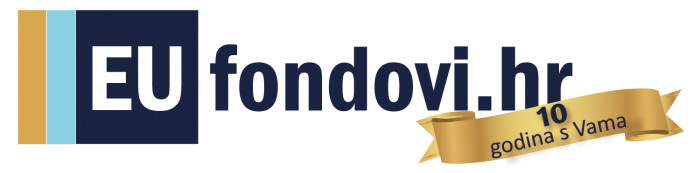 Prijave od 15. veljače 2021.
 Za poljoprivredna gospodarstva i proizvođačke organizacije koja žele ulagati u proizvodnju povrća u zaštićenim prostorima – plastenicima osigurana su bespovratna sredstva iz mjere 4.1.1. ukupne vrijednosti 150.000.000,00 kuna.

Prihvatljivi korisnici i ekonomska veličina PG-a Prihvatljivi korisnici sredstava su pravne i fizičke osobe upisane u Upisnik poljoprivrednika prije 2. prosinca 2019. godine, mladi poljoprivrednici koji su zahtjev za upis u Upisnik poljoprivrednika podnijeli prije objave nacrta Natječaja na e-savjetovanju (prije 2. prosinca 2020. godine) te proizvođačke organizacije priznate sukladno posebnim propisima kojima se uređuje rad proizvođačkih organizacija za sektor relevantan za ovaj Natječaj.

Prijavitelj (izuzev proizvođačkih organizacija) mora dokazati ekonomsku veličinu poljoprivrednog gospodarstva između 6.000 EUR i 250.000 EUR. 

Visina i intenzitet potpore 
Najniža visina javne potpore po projektu iznosi 5.000 EUR.

Najviša visina javne potpore po projektu iznosi 150.000 EUR.

Razina potpore:

- do 50% od ukupno prihvatljivih troškova projekta.

Intenzitet potpore može se uvećati za dodatnih 20% u sljedećim slučajevima: ulaganje provodi mladi poljoprivrednikulaganje se odvija u planinskom području, području sa značajnim prirodnim ograničenjima ili ostalim područjima s posebnim ograničenjimaulaganje se provodi kao zajednički projekt- najveći intenzitet kombinirane potpore ne smije biti veći od 70% od ukupno prihvatljivih troškova projekta. 
Prihvatljive aktvnosti i troškovi
 Dozvoljene (prihvatljive) aktivnosti za ovu mjeru su:građenje visokih tunela za proizvodnju na tlu – konstrukcija i pokrovni materijal, montažagrađenje zaštićenog prostora – plastenika za uzgoj na tlu, hidroponski uzgoj i za uzgoj presadnica – konstrukcija i pokrovni materijal, montažaopremanje visokih tunela za proizvodnju na tlu – oprema za navodnjavanjeopremanje zaštićenog prostora – plastenika za uzgoj na tlu, hidroponski uzgoj i za uzgoj presadnica – oprema za grijanje, oprema za zasjenjivanje – energetske zavjese, oprema za navodnjavanje i fertirigaciju s kontrolom klime, oprema za polaganje presadnica i sadnju, stolovi (pomični)kupnja zemljišta radi realizacije projekta (do 10% vrijednosti ukupno prihvatljivih troškova projekta, bez općih troškova)opći troškovi – troškovi pripreme poslovnog plana, troškovi pripreme dokumentacije, troškovi projektno – tehničke dokumentacije, geodetskih podloga, elaborata i trošak nadzoraPrijave se podnose od 15. veljače 2021. do 30. travnja 2021. godine.
 Više o natječaju COVID-19 za obrtna sredstva možete pronaći ovdje.  
  